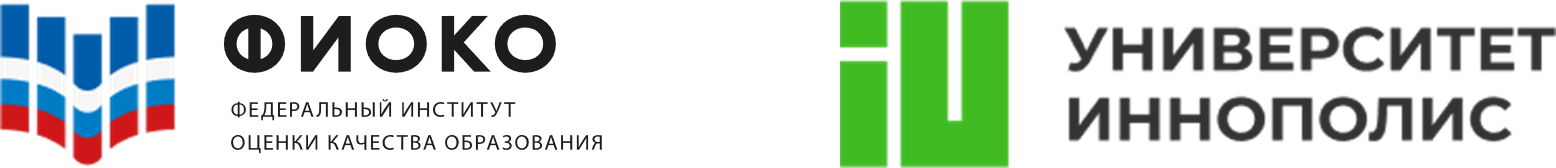 План-график вебинаровПлан-график вебинаровПлан-график вебинаровПлан-график вебинаровДатаВремя МосковскоеТема вебинараСсылка для подключения к вебинаруДля региональных и муниципальных специалистов в области оценки качества образования и оценки управленческих механизмов и представителей образовательных организаций, которые принимали участие в региональной оценке по моделиPISA в 2022 годуДля региональных и муниципальных специалистов в области оценки качества образования и оценки управленческих механизмов и представителей образовательных организаций, которые принимали участие в региональной оценке по моделиPISA в 2022 годуДля региональных и муниципальных специалистов в области оценки качества образования и оценки управленческих механизмов и представителей образовательных организаций, которые принимали участие в региональной оценке по моделиPISA в 2022 годуДля региональных и муниципальных специалистов в области оценки качества образования и оценки управленческих механизмов и представителей образовательных организаций, которые принимали участие в региональной оценке по моделиPISA в 2022 году05.09.202310:00–10:30Анализ и интерпретация результатов оценки по модели PISA в 2022 годуhttps://events.webinar.ru/52753725/1923476567/session/662631381Для координаторов исследования на уровне региона и муниципалитетаДля координаторов исследования на уровне региона и муниципалитетаДля координаторов исследования на уровне региона и муниципалитетаДля координаторов исследования на уровне региона и муниципалитета05.09.202310:30–11:00Подготовка к проведению оценки по модели PISA в2023 году. Опыт проведения исследования региональных проектных командhttps://events.webinar.ru/52753725/1923476567/session/662631381Для организаторов исследования на уровне школыДля организаторов исследования на уровне школыДля организаторов исследования на уровне школыДля организаторов исследования на уровне школы05.09.202311:00–11:30Подготовка к проведению оценки по модели PISA в2023 году. Опыт проведения исследования образовательных организацийhttps://events.webinar.ru/52753725/1923476567/session/662631381Для региональных и муниципальных специалистов в области оценки качества образования и оценки управленческих механизмовДля региональных и муниципальных специалистов в области оценки качества образования и оценки управленческих механизмовДля региональных и муниципальных специалистов в области оценки качества образования и оценки управленческих механизмовДля региональных и муниципальных специалистов в области оценки качества образования и оценки управленческих механизмов06.09.202309:30–10:00Значимость результатов исследования по моделиPISA для развития образовательной организацииhttps://events.webinar.ru/52753725/1289533867/session/1013817500Для представителей администрации, учителей и преподавателей образовательных организаций, в которых проходит региональная оценка по модели PISAДля представителей администрации, учителей и преподавателей образовательных организаций, в которых проходит региональная оценка по модели PISAДля представителей администрации, учителей и преподавателей образовательных организаций, в которых проходит региональная оценка по модели PISAДля представителей администрации, учителей и преподавателей образовательных организаций, в которых проходит региональная оценка по модели PISA06.09.202310:00–10:30Резильентность образовательной организацииhttps://events.webinar.ru/52753725/1289533867/session/101381750006.09.202310:30–11:00Резильентность и переход в эффективный режим работыhttps://events.webinar.ru/52753725/1289533867/session/101381750006.09.202311:00–11:30Условия повышения резильентности образовательной организацииhttps://events.webinar.ru/52753725/1289533867/session/101381750008.09.202309:30–10:00Оценка функциональной грамотности в исследовании по модели PISA: математическая грамотностьhttps://events.webinar.ru/52753725/807277588/session/195575832408.09.202310:00–10:30Оценка функциональной грамотности в исследовании по модели PISA: естественно-научная грамотностьhttps://events.webinar.ru/52753725/807277588/session/195575832408.09.202310:30–11:00Оценка функциональной грамотности в исследовании по модели PISA: читательская грамотностьhttps://events.webinar.ru/52753725/807277588/session/195575832408.09.202311:00–11:30Развитие функциональной грамотности как объект внутренней системы оценки качества образованияhttps://events.webinar.ru/52753725/807277588/session/1955758324